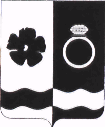 Муниципальное казённое учреждение«Отдел культуры, молодёжной политики, спорта и туризма администрации Приволжского муниципального района»ул.Революционная , 63, г.Приволжск, Ивановская область, 155550, тел.8 (49339) 2-11-40 2-13-93 e-mail:okmst-priv64@mail.ru                 План-график мероприятий учреждений культуры и спортаПриволжского муниципального районас  16 марта 2020 года по  22 марта 2020 года                                                                                                                                                                           МКУ ЦГБ                                                                                         МБУ ДО ДШИ г. Плёс                                                                                              ДМШ г. Приволжск                                                                                         МБУ ГДК г. Приволжска                                               Общественный историко-краеведческий музей МБУ ГДК                                                                                     МАУ ФКиС «Арена»Приволжской районной общественной ветеранской организации Всероссийской общественной организации ветеранов (пенсионеров)войны, труда, Вооруженных Сил и правоохранительных органов.16.03.2020-21.03.2020	16.03.2020 – Встреча ветеранов клуба «55+»                                            18.03.2020-встреча ветеранов клуба «Встреча»Все первичные ветеранские  организации готовятся к районному конкурсу литературно-музыкальных композиций «Подвиг великий и вечный». Начальник  МКУ ОКМСиТ                                                                                                                              Т.Н.Кучина1.Акции «Книги и журналы приходят на работу» ДошкольникиСтуденты 17.03.202018 .03.202019.03.2020Д/с № 3, Д/с № 6, Д/с № 1, Профколледж,Зав.отделом обслуживания читателей Жукова Надежда ВалентиновнаБиблиотекарь отдела обслуживанияСалтыкова Татьяна ВладимировнаБиблиотекарь отдела обслуживания   читателейГорошкова Наталия ВладимировнаРедактор каталога Жаворонкова Надежда Ивановна-Запись на странице «ВКонтакте» https://vk.com/ privbiblна сайте www privbibl.ru 2.Запись на радио «Приволжская волна»Цикл передач «Война. Народ. Победа». «Детское времечко»18.03.202019.03.2020Зав.отделом обслуживания читателей ДО Комарова Наталья АлександровнаБиблиотекарь отдела обслуживания  читателей Горошкова Наталия ВладимировнаЗав.отделом организации досуговой деятельности Ванифатова Юлия ЕвгеньевнаБиблиотекарь отдела обслуживания читателей ДО Ламохина Анастасия Юрьевна3.«До Победы четыре шага …»  цикл книжных выставок«Тропинки памяти»Абонемент ЦГБ   19.03.2020Зав.отделом обслуживания читателей Жукова Надежда ВалентиновнаЗапись на странице «ВКонтакте» https://vk.com/ privbiblна сайте www privbibl.ru4. Выпуск брошюры с аннотированным списком литературы на основе информационных навигаторов «Я читаю книги о войне» часть 10,11 (ВОв)Абонемент ЦГБ19.03.2020Зав. отделом организации досуговой деятельности Ванифатова Юлия Евгеньевна Запись на странице «ВКонтакте» https://vk.com/ privbiblна сайте www privbibl.ru5.Встреча клуба «55+»16.03.2020Зав.отделом организации досуговой деятельности Ванифатова Юлия ЕвгеньевнаЗапись на странице «ВКонтакте» https://vk.com/ privbiblна сайте www privbibl.ru6.Книжная выставка «Воссоздала портрет своего поколения» 115 лет В. Пановой16.03.2020Библиотекарь Салтыкова Татьяна ВладимировнаЗапись на странице «ВКонтакте» https://vk.com/ privbiblна сайте www privbibl.ru7.Занятия в экоклубе «Муравейник»:«Житель пустыни – верблюд», «Полосатая лошадка – зебра».Школьники,дошкольники15.03.202016.03.2020д/с №1 д/с№5школа №12Библиотекарь отдела обслуживания читателей ДО Ламохина А.Ю«ВКонтакте» https://vk.com/ privbiblна сайте www privbibl.ru8.Занятие в клубе «Вместе с книгой мы растём»:«Наш старый друг – Емеля», «Путешествуем с Емелей в сказку», «Учим Емелю рисовать».дошкольники17.03.202018.05.2020Д/с №1Библиотекарь отдела обслуживания читателей ДО Овчаренко И.А.«ВКонтакте» https://vk.com/ privbiblна сайте www privbibl.ru9.День военной  поэзии(ВОв)учащиеся20.03.2020Заведующая отделом организации досуговой деятельности Ванифатова Юлия ЕвгеньевнаЗаведующая отделом обслуживания читателей Жукова Надежда Валентиновна «ВКонтакте» https://vk.com/ privbiblна сайте www privbibl.ru10.А в книжной памяти мгновения войны» выставки – обзоры книг о войне для младших и старших школьников (Вов)16-17.03.2020Школа-интернатБиблиотекарь отдела обслуживания читателей ДОЛамохина Анастасия ЮрьевнаБиблиотекарь отдела обслуживания читателей ДООвчаренко Ирина Александровна «ВКонтакте» https://vk.com/ privbiblна сайте www privbibl.ru11.«Строки, опалённые войной»  Литературное обозрение о поэтах-фронтовиках(Вов).Учащиеся школы-интернат17.03.2020Зав.отделом обслуживания читателей ДО Комарова Наталья Александровна«ВКонтакте» https://vk.com/ privbiblна сайте www privbibl.ru12.«Ивановские поэты-фронтовики» слайд-презентация в  День военной поэзии (ВОв).20.03.2020Зав.отделом обслуживания читателей ДО Комарова Наталья Александровна«ВКонтакте» https://vk.com/ privbiblна сайте www privbibl.ru13.«Я о войне пишу, я слышу звук войны»  выставка книг поэтов-фронтовиков (ВОв).20.03.2020Зав.отделом обслуживания читателей ДО Комарова Наталья Александровна1.Отчетный концерт.Преподаватели учащиеся19 марта 2020  17:30 зал МБУ ДО ДШИ г. ПлёсПреподавательМБУ ДО ДШИ г. ПлёсФилатова М.Б.2.Участие в XXV Областном открытом конкурсе детского художественного творчества «Радуга» тема: "Майский день сорок пятого... "20.03.2020МБУ ДО «Вичугская районная школа искусств»ПреподавательМБУ ДО ДШИ г. ПлёсЛячина Ю.Ю.МБУ ДО «Вичугская районная школа искусств»1.Участие в Межрегиональном конкурсе юных исполнителей на русских народных инструментах «Посвящая Василию Андрееву»Директор Преподаватели21.03.2020г. 10:00 МБУ ДО Ивановский городской Дворец детского и юношеского творчестваДугин А.В.Сайт школы2.Участие во Всероссийском конкурсе  старших хоров «Музыка детских сердец»Преподаватели, учащиеся22.03.2020г.  Ивановское муз.училище (колледж)Дугин А.В.Сайт школы3.Участие во Всероссийском фестивале-конкурсе инструментальной музыки «Музыкальная капель -2020», посвященному 75-летию Победы в Великой Отечественной войне 1941-1945г.г.Преподаватели, учащиеся22.03.2020г. МБУК «Культурный  центр» г.ВичугаДугин А.В.Сайт школы4.Видеозапись концерта «Серебряные струны» К 100-летию со дня рождения Веры Городовской. Дуэт Гуслей: Майя Воронец и Алла Догадова.  В концерте принимают участие солисты и ансамбли оркестраПреподаватели,учащиеся, гости20.03.2020г.  16:00 ВКЗ ДМШ г.Приволжска Дугин А.В.5.Проект «Памяти Героев»Оформление стендов в кабинетах и на стенде .Директор  ПреподавателиДелопроизвод.В течение неделиДугин А.В.1.Кинопоказ м.фильма «Три богатыря и морской царь» в рамках Областного фестиваля «Сказки А.Роу»Жители города16.03.2020г16:00Кулейкина А.В.АГУ ОКМЦКиОСМИ2.Тематическая программа в клубе ветеранов «Встреча».Ветеранские организации18.03.2020 13:00Волкова Е.И.Совет ветерановСМИ3.кинопоказыЖители города19.03.202020.03.202021.03.202022.03.2020Смирнова М.Г.Фонд кино4.Участие чтецов в конкурсе «Неопалимая память»Участники худ.самод. 18.03.2020Г.ИвановоМараракинаА.П.МКУ «ОКМСиТ»СМИ5.Продолжение акции МПД «НР» «Прошлое к будущему» в рамках Всероссийской патриотической акции «Сохраним память поколений»Активисты МПД «НР»18.03.2020гПо согласованиюМараракинаА.П.Совет ветерановСМИ6.Классный час в рамках проекта Молодёжной палаты «Финликбез»профлицей19.03.2020г14:00Смирнова М.Г.Молодежная палата г.ИвановоСМИ7.Участие НТ «Миниатюра» в 1 Областном конкурсе «Поэты серебряного века»Уч. худ сам.21.03.2020гг.ИвановоМараракинаА.П.8.Дискотекамолодежь21.03.2020Козлов Ю.9.Участие л.о «Олимп» в соревнованиях по гиревому спорту на кубок Главы.22.03.2020гг.ИвановоМорев Ю.Соболева Е.1. Экскурсионная программа по залу боевой славы с проведением СИНКВЕЙНА /75-летие ПобедыУчащиеся школы №616.03.202011:00Волкова Е.И.Плетнева Г.В.Сообщение о посещении выставки2.Экскурсионная программа по выставке ДПТ «Город мастеров»По согласованиюУчащиеся школы №6По согласованию16.03.202011:20Плетнева Г.В.Волкова Е.И.Сообщение о посещении выставки3. Мастер классУчащиеся школы №616.03.2020  11:40Волкова Е.И.-СМИ4.Экскурсионная программа по выставке ДПТ «Город мастеров»По согласованиюПо согласованиюПлетнева Г.В.Волкова Е.И.СМИ5.Работа л.о. «Музеезнайки»   19.03.2020       15:30Плетнева Г.В.СМИ1Тренировка по мини-футболуТренировка по мини-футболуТренировка по мини-футболуТренировка по мини-футболуЙога -(школьники)    (школьники)(взрослые)ФК «Плес»(взрослые)«Искра»(старше 18 лет)16.03.2020 г.15.30-17.30       17.30-19.0019.00-20.3020.30-22.0017.30-21.00   Чернов А.А.-Павлинов С.В.Соловьев О.А.Политов М.В.  Чернов А.А.  Новиков Р.Б.2Тренировка- футболТренировка по волейболу2 зал Дзюдо-(школьники)(взрослые)(школьники)17.03.2020 г.Спорткомплекс «Арена»15.30-17.3018.30-20.30  17.30-20.30Чернов А.А.Минашкин Д.В.Кавин С.В.Павлинов С.В.Астафьев Е.С3Тренировка по мини-футболуТренировка по мини-футболуТренировка по волейболу-(спортшкола)(взрослые)ФК «Плес»Администрация18.03.2020     Спорткомплекс «Арена»    15.30-17.3018.00-20.00      20.00-22.00Ширшавин К.Д.Политов М.ВЗамураев А.А.4Тренировка по мини-футболуТренировка по волейболу2 зал Дзюдо-(школьники)(взрослые)(школьники)19.03.2020 г.Спорткомплекс «Арена»15.30-17.3018.30-20.3017.30-20.30Чернов А.А.Минашкин Д.В    Астафьев Е.С.Павлинов С.В.5.Тренировка по мини-футболу Тренировка по волейболуВолейбол «Жемчужина»Тренировка по футболу-(взрослые)(спортшкола)(взрослые)     (взрослые)20.03.2020 г.Спорткомплекс «Арена»14.00-16.0016.00-17.3017.30-19.00      19.00-21.00     Карцев А.Н.      Груздев В.Н.Сычева Е.      Чернов А.А.6.Учебно-тренировочный сбор21.03.2020Спорткомплекс «Арена»10:00Астафьев Е.С.7.Турнир памяти Пономарева. Настольный теннис.22.03.2020Спорткомплекс «Арена»10:00Хромов С.А.